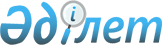 Семей қаласы бойынша мектепке дейінгі білім беру ұйымдары тәрбиеленушілерінің жекелеген санаттарын тегін тамақтандыруды ұйымдастыру туралыШығыс Қазақстан облысы Семей қаласының әкімдігінің 2019 жылғы 18 қарашадағы № 2191 қаулысы. Шығыс Қазақстан облысының Әділет департаментінде 2019 жылғы 21 қарашада № 6298 болып тіркелді
      Ескерту. Күші жойылды - Шығыс Қазақстан облысы Семей қаласының әкімдігінің 04.11.2021 № 2388  қаулысымен (алғашқы ресми жарияланған күнінен кейін күнтізбелік он күн өткен соң қолданысқа енгізіледі).
      ЗҚАИ-ның ескертпесі.
      Құжаттың мәтінінде түпнұсқаның пунктуациясы мен орфографиясы сақталған.
      2008 жылғы 4 желтоқсандағы Қазақстан Республикасы Бюджет Кодексінің 56-бабы 1-тармағының 3) тармақшасына, "Білім туралы" 2007 жылғы 27 шілдедегі Қазақстан Республикасы Заңының 6-бабы 4-тармағының 14) тармақшасына, "Әлеуметтік көмек көрсетілетін азаматтарға әлеуметтік көмектің мөлшерін, көздерін, түрлерін және оны беру қағидаларын бекіту туралы" Қазақстан Республикасы Үкіметінің 2012 жылғы 12 наурыздағы  № 320 қаулысына сәйкес, Семей қаласының әкімдігі ҚАУЛЫ ЕТЕДІ:
      1. Мектепке дейінгі білім беру ұйымдары тәрбиеленушілерінің келесі санаттары үшін тегін тамақтандыру ұйымдастырылсын: 
      1) жетім балаларға, ата-анасының қамқорлығынсыз қалған балаларға;
      2) даму мүмкіндіктері шектеулі балаларға, мүгедек балаларға;
      3) көп балалы отбасылардың балаларына;
      4) мемлекеттік атаулы әлеуметтік көмек алуға құқығы бар отбасылардан, сондай-ақ мемлекеттік атаулы көмек алмайтын, жан басына шаққандағы орташа табысы ең төменгі күнкөріс деңгейінің шамасынан төмен отбасылардан шыққан балаларға.
      2. Тегін тамақтандыру мектепке дейінгі білім беру ұйымдарының тәрбиеленушілеріне мынадай растайтын құжаттарды ұсынған кезде ұйымдастырылады:
      1) ата-анасының немесе оларды алмастыратын тұлғалардың еркін нысандағы жазбаша өтініші;
      2) отбасыларда тәрбиеленетін жетім балалар мен ата-анасының қамқорлығынсыз қалған балалар үшін қамқорлықты (қорғаншылықты), патронаттық тәрбиені бекіту туралы анықтаманың көшірмесі;
      3) мүгедек балалар үшін мүгедектігі туралы анықтама немесе даму мүмкіндіктері шектеулі балалар үшін психологиялық – медициналық - педагогикалық консультацияның медициналық қорытындысының көшірмесі;
      4) көп балалы отбасылардың балалары үшін туу туралы куәлігінің көшірмесі;
      5) мемлекеттік атаулы әлеуметтік көмек алуға құқығы бар отбасылардан шыққан балалар үшін өтініш берушінің (отбасының) "Шығыс Қазақстан облысы Семей қаласының жұмыспен қамту, әлеуметтік бағдарламалар және азаматтық хал актілерін тіркеу бөлімі" мемлекеттік мекемесі ұсынатын мемлекеттік атаулы әлеуметтік көмекті алушыларға жататынын растайтын анықтама; 
      6) мемлекеттік атаулы әлеуметтік көмек алмайтын, жан басына шаққандағы орташа табысы ең төменгі күнкөріс деңгейінен төмен отбасылардан шыққан балалар үшін алынған табысы туралы анықтама (жұмыс істейтін ата-аналарының немесе оларды алмастыратын тұлғалардың жалақысы, кәсіпкерлік қызметтен және басқа қызмет түрлерінен түсетін кірістер, балаларға және басқа да асырауындағыларға арналған алимент түріндегі кірістер). Атаулы әлеуметтік көмек алуға құқығы бар отбасылардан, сондай-ақ мемлекеттік атаулы әлеуметтік көмекті алмайтын, жан басына шаққандағы орташа табысы ең төменгі күнкөріс деңгейінен төмен отбасылардан шыққан балалар үшін мектепке дейінгі білім беру ұйымдарында тәрбиелену кезеңінде тегін тамақтау құқығы жыл сайын осы қаулының 2-тармағының 5)және 6) тармақшаларына сәйкес құжаттарды мектепке дейінгі білім беру ұйымдарына ұсыну арқылы расталуы тиіс.
      Қаланың мектепке дейінгі білім беру ұйымдарында тегін тамақтандыруды ұйымдастыруға шығындарды қаржыландыру тиісті қаржы жылына арналған жергілікті бюджет есебінен жүзеге асырылады.
      3. "Шығыс Қазақстан облысы Семей қаласының білім бөлімі" мемлекеттік мекемесі Қазақстан Республикасының заңнамасында белгіленген тәртіппен:
      1) осы қаулының аумақтық әділет органында мемлекеттік тіркелуін;
      2) осы қаулы мемлекеттік тіркелгеннен кейін күнтізбелік он күн ішінде оның көшірмесінің Семей қаласының аумағында таратылатын мерзімді баспа басылымдарына ресми жариялауға жолданылуын;
      3) ресми жарияланғанынан кейін осы қаулының Семей қаласы әкімінің интернет - ресурсында орналастырылуын қамтамасыз етсін.
      4. Әкімдік қаулысының орындалуын бақылау қала әкімінің әлеуметтік сала, ішкі саясат, білім, жұмыспен қамту және әлеуметтік бағдарламалар мәселелері жөніндегі орынбасарына жүктелсін.
      5. Осы әкімдік қаулысы алғашқы ресми жарияланған күнінен бастап қолданысқа енгізіледі және мектепке дейінгі білім беру ұйымдарына 2019 жылғы 1 тамыздан бастап баратын тәрбиеленушілерге қолданылады.
					© 2012. Қазақстан Республикасы Әділет министрлігінің «Қазақстан Республикасының Заңнама және құқықтық ақпарат институты» ШЖҚ РМК
				
      Семей қаласының әкімі

Е. Сәлімов
